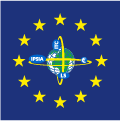 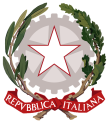 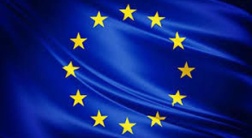 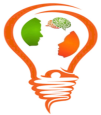 Istituto di Istruzione Secondaria Superiore“Pietro  Sette”ISTITUTO FORMATIVO ACCREDITATO PRESSO LA REGIONE PUGLIAIstituto Professionale	 Istituto Tecnico Economico 	Liceo ScientificoAlunno/a: __________________________Classe: ______________Coordinatore di classe/Team: _________________________SEZIONE A Dati Anagrafici e Informazioni Essenziali di Presentazione dell’AllievoCognome e nome allievo/a:________________________________________Luogo di nascita: __________________________Data____/ ____/ _______Lingua madre: _________________________________________________Eventuale bilinguismo: ___________________________________________INDIVIDUAZIONE DELLA SITUAZIONE DI BISOGNO EDUCATIVO SPECIALEINFORMAZIONI GENERALI FORNITE DALLA FAMIGLIA / ENTI AFFIDATARI (ad esempio percorso scolastico pregresso, ripetenze, interventi riabilitativi pregressi e/o contemporanei al percorso scolastico …)____________________________________________________________________________________________________________________________________________________________________________________________________________SEZIONE B – PROFILO DELL’ALUNNOFunzionamento delle abilità strumentali di lettura, scrittura e calcolo Altre caratteristiche del processo di apprendimentoCaratteristiche comportamentaliSEZIONE C. – PATTO EDUCATIVO Si concorda con la famiglia e lo studente:  Nelle attività di studio l’allievo:  è seguito da un Tutor nelle discipline: ______________________________con cadenza:    □ quotidiana  	□ bisettimanale    □ settimanale    □ quindicinale  è seguito da familiari ricorre all’aiuto di  compagni utilizza strumenti compensativi altro  ………………………………………………………………………………….………………………………………………………………………………………………………………………………………………………………………………………….Strumenti da utilizzare  nel lavoro a casa  strumenti informatici (pc, videoscrittura con correttore ortografico, …) tecnologia di sintesi vocale appunti scritti al pc  registrazioni digitali materiali multimediali (video, simulazioni…) testi semplificati e/o ridotti fotocopie  schemi e mappe altro  ………………………………………………………………………………..La famiglia si impegna a …………………………………………………………………L’allievo si impegna a ……………………………………………………………………..Attività  scolastiche individualizzate programmate  attività di recupero attività di consolidamento e/o di potenziamento attività di laboratorio altro  ………………………………………………………………………………..SEZIONE D: INTERVENTI EDUCATIVI E DIDATTICI STRATEGIE METODOLOGICHE E DIDATTICHE INCLUSIVE (che si concorda di utilizzare nella didattica in presenza e nella DDI)MISURE DISPENSATIVE E INTERVENTI DI INDIVIDUALIZZAZIONE(legge 170/10 e linee guida 12/07/11) Si ricorda che per molti allievi (es. con DSA o svantaggio), la scelta della dispensa da un obiettivo di apprendimento deve rappresentare l’ultima  opzione.STRUMENTI COMPENSATIVI(legge 170/10 e linee guida 12/07/11)NB: In caso di esame di stato, gli strumenti adottati dovranno essere indicati nella  riunione preliminare per l’esame conclusivo del primo ciclo e nel documento del 15 maggio della scuola secondaria di II grado (DPR 323/1998; DM 5669 del 12/07/2011; artt 6-18 OM. n. 13 del 2013)  in cui il Consiglio di Classe dovrà indicare modalità, tempi e sistema valutativo previsti.OBIETTIVI DISCIPLINARI PERSONALIZZATI (se necessario) Per alcune tipologie di BES, ma non per gli allievi con diagnosi di DSA, i docenti possono calibrare la progettazione didattico-educativa sui livelli minimi attesi per le competenze in uscita, di cui moltissimi alunni con BES, privi di qualsivoglia certificazione diagnostica abbisognano (CM n.8 del 6 marzo 2013  -  DM 5669/2011)2 Si ricorda che molti strumenti compensativi non costituiscono un ausilio “eccezionale” o alternativo a quelli utilizzabili nella didattica “ordinaria” per tutta la classe; al contrario, essi possono rappresentare un’occasione di arricchimento e differenziazione della didattica a favore di  tutti gli studenti  (come ad esempio per quanto riguarda l’uso delle mappe concettuali o di altri organizzatori concettuali e di  supporti informatici ). Si consiglia di esplicitare/documentare i miglioramenti della didattica  per tutti in tal senso,  attraverso la compilazione della tabella sopra riportata. Tali azioni contribuiranno all’individuazione/integrazione di processi di miglioramento dell’inclusione scolastica da esplicitare nel Piano Annuale dell’Inclusione (PAI) e favoriranno il raccordo tra i documenti.SEZIONE E – VERIFICA E VALUTAZIONEINDICAZIONI  GENERALI PER LA VERIFICA/VALUTAZIONE   Valutare per formare (per orientare il processo di insegnamento-apprendimento) Valorizzare il processo di apprendimento dell’allievo e non valutare solo il prodotto/risultato Programmare e concordare con l’alunno le verifiche Prevedere verifiche orali a compensazione di quelle scritte (soprattutto per la lingua straniera) ove necessario Far usare strumenti e mediatori didattici nelle prove sia scritte sia orali (mappe, schemi, tabelle …)  Favorire un clima di classe sereno e tranquillo, anche dal punto di vista dell’ambiente fisico (rumori, luci…) Rassicurare sulle conseguenze delle valutazioniPROVE SCRITTE Predisporre verifiche scritte accessibili, scalari  Facilitare la decodifica della consegna e del testo Fornire la sintesi vocale delle consegne o lettore umano Fornire prove informatizzate (scritte con caratteri: Arial, COMIC, Verdana 12-14) Valutare tenendo conto maggiormente del contenuto che della forma Introdurre prove informatizzate Programmare tempi più lunghi per l’esecuzione delle prove o riduzione delle consegnePROVE ORALIGestione dei tempi nelle verifiche oraliValorizzazione del contenuto nell’esposizione orale, tenendo conto di eventuali difficoltà espositiveCRITERI DI VALUTAZIONE• Valutazione della partecipazione attiva nelle attività inclusive tenendo conto delle caratteristiche del disturbo • Valutazione nelle verifiche scritte del contenuto piuttosto che della forma • Forme di valutazione dinamica (riflessione metacognitiva) • Considerazione del punto di partenza e dei risultati conseguiti • Nell‘esposizione orale non pretendere la memorizzazione di date e di elementi mnemonici • Valorizzazione dei prodotti multimediali realizzati Le parti coinvolte si impegnano a rispettare quanto condiviso e concordato, nel presente PDP, per il successo formativo dell'alunno.FIRMA DEI DOCENTIFIRMA DEI GENITORI______________________________________________________FIRMA DELL’ALLIEVO ___________________________Santeramo in Colle, lì ___________IL DIRIGENTE SCOLASTICO	P.D.P.PIANO DIDATTICO PERSONALIZZATOPer allievi con Disturbi Specifici di Apprendimento (DSA-Legge 170/2010)Per allievi con altri Bisogni Educativi Speciali (BES-Dir. Min. 27/12/2012; C.M. n. 8 del  6/03/2013)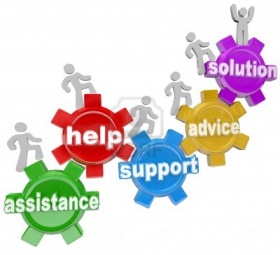 I.I.S.S. “P. SETTE” Santeramo in ColleA.S. ____________/_____________AREA  BESIndividuazione TipologiaDisturbi Evolutivi Specifici –  DSA(Documentati con diagnosi clinica)Diagnosi medico-specialistica……………………………………………………………………………………………………………………………………………………………………………………………………………………Codice ICD10 ……………………………………redatta in data:   ………………presso……………………..da dott.…………………….in qualità di (neuropscichiatra, psicologo ecc.): ………………………………………..aggiornata in data………………presso………………………….. da …………(Cancellare le voci che non interessano)DislessiaDisgrafiaDisortografiaDiscalculiaAREA  BESIndividuazioneTipologiaDisturbi Evolutivi Specifici – Altra tipologia(Documentati con diagnosi clinica e considerazioni pedagogiche e didattiche verbalizzate dal Consiglio di Classe o team docenti)Diagnosi medico-specialistica……………………………………………………………………………………………………………………………………………………………………………………………………………………Codice ICD10 ……………………………………redatta in data:   ………………presso……………………..da dott.…………………….in qualità di (neuropscichiatra, psicologo ecc.): ………………………………………..Osservazione e motivazione del Cons. Classe / team docenti:………………………………………………………………………………………………………………………………………………………………Deliberata il ………………………………………(Cancellare le voci che non interessano)Disturbi del linguaggioDisturbo della coordinazione motoriaDisprassiaDisturbo dello Spettro Autistico lieveADHD- Disturbo dell’attenzione e iperattività lieveFunzionamento cognitivo limite (borderline cognitivo)DOP (Dist. Oppositivo Provocatorio)AREA  BESIndividuazioneTipologiaSvantaggio socio- economico, culturale(segnalazione sulla base di elementi oggettivi e/o considerazioni pedagogico/didattiche)Segnalazione sulla base di elementi oggettivi:(es.: segnalazione dei servizi sociali, casa- famiglia, ente locale, ASL ecc.):………………………………………………………………………………………………………………………………………………………………………………………………………………………………………………………………Osservazioni e motivazione del C.d.c.:……………………………………………………..…………………………………………………….……………………………………………………Deliberata il: …………………………………..Difficoltà psico- socialiDIAGNOSISPECIALISTICA(dati rilevabili, se presenti,  nella diagnosi)OSSERVAZIONE IN CLASSE(dati rilevati direttamente dagli insegnanti)OSSERVAZIONE IN CLASSE(dati rilevati direttamente dagli insegnanti)OSSERVAZIONE IN CLASSE(dati rilevati direttamente dagli insegnanti)OSSERVAZIONE IN CLASSE(dati rilevati direttamente dagli insegnanti)LETTURALETTURALETTURALETTURALETTURA……………………………………………………………………………………………………………………………………………………………………………………………………….VELOCITÀMolto lentaLentaScorrevoleMolto lentaLentaScorrevoleMolto lentaLentaScorrevole……………………………………………………………………………………………………………………………………………………………………………………………………..CORRETTEZZAAdeguataNon adeguata (ad esempio confonde/inverte/sostituisce omette   lettere o sillabeAdeguataNon adeguata (ad esempio confonde/inverte/sostituisce omette   lettere o sillabeAdeguataNon adeguata (ad esempio confonde/inverte/sostituisce omette   lettere o sillabe………………………………………………………………………………………………………………………………………………………………………………………………………COMPRENSIONEScarsaEssenzialeGlobaleCompleta-analiticaScarsaEssenzialeGlobaleCompleta-analiticaScarsaEssenzialeGlobaleCompleta-analiticaSCRITTURASCRITTURASCRITTURASCRITTURASCRITTURA…………………………………………………………………………………………………………………………………………………………………………………………………………………………………………………………….SOTTODETTATURACorrettaPoco correttaScorrettaCorrettaPoco correttaScorrettaCorrettaPoco correttaScorretta…………………………………………………………………………………………………………………………………………………………………………………………………………………………………………………………….SOTTODETTATURATIPOLOGIA ERRORITIPOLOGIA ERRORITIPOLOGIA ERRORI…………………………………………………………………………………………………………………………………………………………………………………………………………………………………………………………….SOTTODETTATURAFonologiciNon fonologiciFoneticiFonologiciNon fonologiciFoneticiFonologiciNon fonologiciFonetici……………………………………………………………………………………………………………………………………………………………………………………………………………………………………………………………………………………………………………………………………………………………………………………………………………………………………………………………………………………………………………………………………………………………………………………………………………………………………………………………………………………………………………………………………………………………………………………….PRODUZIONE AUTONOMA/ADERENZA CONSEGNAADERENZA CONSEGNAADERENZA CONSEGNA……………………………………………………………………………………………………………………………………………………………………………………………………………………………………………………………………………………………………………………………………………………………………………………………………………………………………………………………………………………………………………………………………………………………………………………………………………………………………………………………………………………………………………………………………………………………………………………….PRODUZIONE AUTONOMA/SpessoTalvoltaMai……………………………………………………………………………………………………………………………………………………………………………………………………………………………………………………………………………………………………………………………………………………………………………………………………………………………………………………………………………………………………………………………………………………………………………………………………………………………………………………………………………………………………………………………………………………………………………………….PRODUZIONE AUTONOMA/CORRETTA STRUTTURA MORFO-SINTATTICACORRETTA STRUTTURA MORFO-SINTATTICACORRETTA STRUTTURA MORFO-SINTATTICA……………………………………………………………………………………………………………………………………………………………………………………………………………………………………………………………………………………………………………………………………………………………………………………………………………………………………………………………………………………………………………………………………………………………………………………………………………………………………………………………………………………………………………………………………………………………………………………….PRODUZIONE AUTONOMA/SpessoTalvoltaMai……………………………………………………………………………………………………………………………………………………………………………………………………………………………………………………………………………………………………………………………………………………………………………………………………………………………………………………………………………………………………………………………………………………………………………………………………………………………………………………………………………………………………………………………………………………………………………………….PRODUZIONE AUTONOMA/CORRETTA STRUTTURA TESTUALE (narrativo, descrittivo, regolativo …)CORRETTA STRUTTURA TESTUALE (narrativo, descrittivo, regolativo …)CORRETTA STRUTTURA TESTUALE (narrativo, descrittivo, regolativo …)……………………………………………………………………………………………………………………………………………………………………………………………………………………………………………………………………………………………………………………………………………………………………………………………………………………………………………………………………………………………………………………………………………………………………………………………………………………………………………………………………………………………………………………………………………………………………………………….PRODUZIONE AUTONOMA/SpessoTalvoltaMai……………………………………………………………………………………………………………………………………………………………………………………………………………………………………………………………………………………………………………………………………………………………………………………………………………………………………………………………………………………………………………………………………………………………………………………………………………………………………………………………………………………………………………………………………………………………………………………….PRODUZIONE AUTONOMA/CORRETTEZZA ORTOGRAFICACORRETTEZZA ORTOGRAFICACORRETTEZZA ORTOGRAFICA……………………………………………………………………………………………………………………………………………………………………………………………………………………………………………………………………………………………………………………………………………………………………………………………………………………………………………………………………………………………………………………………………………………………………………………………………………………………………………………………………………………………………………………………………………………………………………………….PRODUZIONE AUTONOMA/AdeguataParzialeNon adeguata……………………………………………………………………………………………………………………………………………………………………………………………………………………………………………………………………………………………………………………………………………………………………………………………………………………………………………………………………………………………………………………………………………………………………………………………………………………………………………………………………………………………………………………………………………………………………………………….PRODUZIONE AUTONOMA/USO PUNTEGGIATURAUSO PUNTEGGIATURAUSO PUNTEGGIATURA……………………………………………………………………………………………………………………………………………………………………………………………………………………………………………………………………………………………………………………………………………………………………………………………………………………………………………………………………………………………………………………………………………………………………………………………………………………………………………………………………………………………………………………………………………………………………………………….PRODUZIONE AUTONOMA/AdeguataParzialeNon  adeguataGRAFIAGRAFIAGRAFIAGRAFIAGRAFIA………………………………………………………………………………………………………………………………………………………………………………………………………………………………………………………………………………………………………………………………………………….LEGGIBILELEGGIBILELEGGIBILELEGGIBILE………………………………………………………………………………………………………………………………………………………………………………………………………………………………………………………………………………………………………………………………………………….SìPocoNoNo………………………………………………………………………………………………………………………………………………………………………………………………………………………………………………………………………………………………………………………………………………….TRATTOTRATTOTRATTOTRATTO………………………………………………………………………………………………………………………………………………………………………………………………………………………………………………………………………………………………………………………………………………….PremutoLeggeroRipassatoIncertoCALCOLOCALCOLOCALCOLOCALCOLOCALCOLO…………………………………………………………………………………………………………………………………………………………………………………………………………………………………………….Difficoltà visuospaziali (es: quantificazione automatizzata)SpessoTalvoltaMai…………………………………………………………………………………………………………………………………………………………………………………………………………………………………………….Recupero di fatti numerici (es: tabelline)RaggiuntoParzialeNon raggiunto…………………………………………………………………………………………………………………………………………………………………………………………………………………………………………….Automatizzazione dell’algoritmo proceduraleRaggiunto ParzialeNon raggiunto……………………………………………………………………………………………………………………………………………………………………………………………………………………………………………………………………………………………………………………………………………...Errori di processamento numerico (negli aspetti cardinali e ordinali e nella   corrispondenza tra numero e quantità)SpessoTalvoltaMai…………………………………………………………………………………………………………………………………………………………………………………………………………………………………………….Uso degli algoritmi di base del calcolo (scritto e a mente)AdeguataParzialeNon adeguato…………………………………………………………………………………………………………………………………………………………………………………………………………………………………………….Capacità di problem solvingAdeguataParzialeNon adeguata…………………………………………………………………………………………………………………………………………………………………………………………………………………………………………….Comprensione del testo di un problemaAdeguataParziale Non adeguata(Dati rilevabili se presenti nella diagnosi)OSSERVAZIONE IN CLASSE(dati rilevati direttamente dagli insegnanti)OSSERVAZIONE IN CLASSE(dati rilevati direttamente dagli insegnanti)OSSERVAZIONE IN CLASSE(dati rilevati direttamente dagli insegnanti)PROPRIETÀ  LINGUISTICAPROPRIETÀ  LINGUISTICAPROPRIETÀ  LINGUISTICAPROPRIETÀ  LINGUISTICADifficoltà nella strutturazione della fraseDifficoltà nel reperimento lessicaleDifficoltà nell’esposizione oraleDifficoltà nella strutturazione della fraseDifficoltà nel reperimento lessicaleDifficoltà nell’esposizione oraleDifficoltà nella strutturazione della fraseDifficoltà nel reperimento lessicaleDifficoltà nell’esposizione oraleMEMORIAMEMORIAMEMORIAMEMORIADifficoltà nel memorizzare: Categorizzazioni  Formule, strutture grammaticali, algoritmi (tabelline, nomi, date …) Sequenze e procedure  Difficoltà nel memorizzare: Categorizzazioni  Formule, strutture grammaticali, algoritmi (tabelline, nomi, date …) Sequenze e procedure  Difficoltà nel memorizzare: Categorizzazioni  Formule, strutture grammaticali, algoritmi (tabelline, nomi, date …) Sequenze e procedure  ATTENZIONEATTENZIONEATTENZIONEATTENZIONEAttenzione visuo-spaziale SelettivaIntensivaAttenzione visuo-spaziale SelettivaIntensivaAttenzione visuo-spaziale SelettivaIntensivaAFFATICABILITÀAFFATICABILITÀAFFATICABILITÀAFFATICABILITÀSìPocaNoPRASSIEPRASSIEPRASSIEPRASSIEDifficoltà di esecuzioneDifficoltà di pianificazioneDifficoltà di programmazione e progettazioneDifficoltà di esecuzioneDifficoltà di pianificazioneDifficoltà di programmazione e progettazioneDifficoltà di esecuzioneDifficoltà di pianificazioneDifficoltà di programmazione e progettazioneDIFFICOLTA’ NELLO STUDIO DELLE LINGUE STRANIEREPronuncia Acquisizione degli automatismi grammaticali di base Scrittura Acquisizione nuovo lessicoEsposizione oraleComprensione Altro: …………………………………………………..Pronuncia Acquisizione degli automatismi grammaticali di base Scrittura Acquisizione nuovo lessicoEsposizione oraleComprensione Altro: …………………………………………………..Pronuncia Acquisizione degli automatismi grammaticali di base Scrittura Acquisizione nuovo lessicoEsposizione oraleComprensione Altro: …………………………………………………..Frequenza scolasticaPartecipazione al dialogo educativoConsapevolezza delle proprie difficoltàPunti di forza e di debolezzaAutostimaRispetto degli impegni, esecuzione del lavoro domestico, rispetto dei tempi concordati riguardo le verificheAccettazione consapevole degli strumenti compensativi e delle misure dispensativeAutonomia nel lavoro, metodo di studioAltroSTRATEGIE UTILIZZATE DALL’ALUNNO NELLO STUDIO STRATEGIE UTILIZZATE DALL’ALUNNO NELLO STUDIO STRATEGIE UTILIZZATE DALL’ALUNNO NELLO STUDIO Sottolinea, identifica parole chiave …  Efficace Da potenziareCostruisce schemi, mappe o  diagrammi Efficace Da potenziareUtilizza strumenti informatici (computer, correttore ortografico, registrazioni, software …) Efficace Da potenziareUsa strategie di memorizzazione   (immagini, colori, riquadrature …)  Efficace Da potenziareAltro ……………………………………………………………………………………………………………………………………….STRATEGIEITALIANOSTORIAUsare il rinforzo positivo attraverso feed-back informativi che riconoscono l’impegno, la competenza acquisita e orientano verso l’obiettivo da conseguire.Promuovere l’apprendimento collaborativo organizzando attività in coppia o piccolo gruppo Privilegiare l’apprendimento dall’esperienza e la didattica laboratorialePromuovere processi meta cognitivi per sollecitare nell’alunno l’autocontrollo e l’autovalutazione dei propri processi di apprendimentoPromuovere l’apprendimento significativo attraverso l’uso e la co-costruzione di organizzatori grafici della conoscenza (mappe concettuali, mappe mentali, schemi, tabelle …)Favorire l’analisi costruttiva dell’errore (dare indicazioni sulle modalità per superare i punti deboli)Valorizzare nella didattica linguaggi comunicativi altri dal codice scritto (linguaggio iconografico, parlato) utilizzando mediatori didattici quali immagini, disegni e riepiloghi a voce.Insegnare l’uso di dispositivi extratestuali per lo studio (titolo, paragrafi, immagini)Sollecitare le conoscenze precedenti ad ogni lezione per introdurre nuovi argomentiOffrire anticipatamente schemi grafici (organizzatori anticipati) relativi all’argomento di studio, per orientare l’alunno nella discriminazione delle informazioni essenziali e la loro comprensioneRiepilogare i punti salienti alla fine di ogni lezionePromuovere inferenze, integrazioni e collegamenti tra le conoscenze e le disciplineDividere un compito in sotto - obiettiviAltro………………………………………………………….DISCIPLINE: TUTTE  Dispensa dalla lettura ad alta voce in classeDISCIPLINE: TUTTE  Dispensa dalla scrittura sotto dettatura di testi e/o appuntiDISCIPLINE: TUTTE  Dispensa dal ricopiare testi o espressioni matematiche dalla lavagnaDISCIPLINE: TUTTE  Dispensa dalla scrittura alla lavagnaDISCIPLINE: TUTTE  Dispensa dallo studio mnemonico (formule, definizioni, forme verbali)DISCIPLINE: TUTTE  Dispensa da un eccessivo carico di compiti, con riadattamento e riduzione delle pagine da studiare senza modificare gli obiettiviDISCIPLINE: TUTTE  Dispensa dall’utilizzo di tempi standard o riduzione delle consegne     (specificare……………………………………………………)DISCIPLINE: TUTTE  Dispensa dalla sovrapposizione di compiti e interrogazioni di più materieDISCIPLINE: TUTTE  Accordo sulle modalità e i tempi delle verifiche scritte e oraliDISCIPLINE: TUTTE  Lettura delle consegne degli esercizi e/o fornitura, durante le verifiche, di prove su supporto digitalizzato leggibili dalla sintesi vocaleDISCIPLINE: TUTTE  Dispensa parziale dallo studio della lingua straniera in forma scritta, che verrà valutata in percentuale minore rispetto all’orale, non considerando errori ortografici e di spellingDISCIPLINE: TUTTE  Altro ……………………………………………………………………………………DISCIPLINE TUTTE  Utilizzo di PC e tablet (programmi di videoscrittura con correttore ortografico, tecnologie di sintesi vocale)DISCIPLINE TUTTE  Utilizzo del registratore o di altri strumenti di registrazione per uso personaleDISCIPLINE TUTTE  Utilizzo di risorse digitali (audiolibri, libri digitali, ….)DISCIPLINE TUTTE  Utilizzo di ausili per il calcolo (calcolatrice o computer con foglio di calcolo)DISCIPLINE TUTTE  Utilizzo di formulari, schemi, tabelle, mappe e diagrammi di flusso come supporto durante le verifiche scritte e oraliDISCIPLINE TUTTE  Utilizzo di dizionari digitaliDISCIPLINE TUTTE  Altro ……………………………………………………………………………………DISCIPLINA PROPOSTE DI ADEGUAMENTI-ARRICCHIMENTI  DELLA DIDATTICA “PER LA CLASSE” IN RELAZIONE AGLI STRUMENTI/STRATEGIE INTRODOTTI PER L’ALLIEVO CON BES  PROPOSTE DI ADEGUAMENTI-ARRICCHIMENTI  DELLA DIDATTICA “PER LA CLASSE” IN RELAZIONE AGLI STRUMENTI/STRATEGIE INTRODOTTI PER L’ALLIEVO CON BES  Strumenti/strategie di potenziamento-compensazione  scelti per l’allievoProposte di modifiche per la classeCOGNOME E NOMEDISCIPLINAFIRMA